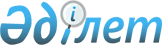 О проекте распоряжения Президента Республики Казахстан "О внесении изменений в распоряжение Президента Республики Казахстан от 16 сентября 1998 года № 4071 "О персональном составе Совета иностранных инвесторов при Президенте Казахстан"Постановление Правительства Республики Казахстан от 27 июня 2019 года № 447
      Правительство Республики Казахстан ПОСТАНОВЛЯЕТ:
      внести на рассмотрение Президента Республики Казахстан проект распоряжения Президента Республики Казахстан "О внесении изменений в распоряжение Президента Республики Казахстан от 16 сентября 1998 года № 4071 "О персональном составе Совета иностранных инвесторов при Президенте Республики Казахстан". О внесении изменений в распоряжение Президента Республики Казахстан oт 16 сентябри 1998 года № 4071 "О персональном составе Совета иностранных инвесторов при Президенте Республики Казахстан"
      Внести в распоряжение Президента Республики Казахстан от 16 сентября 1998 года № 4071 "О персональном составе Совета иностранных инвесторов при Президенте Республики Казахстан" следующие изменения:
      в персональном составе Совета иностранных инвесторов при Президенте Республики Казахстан, утвержденном распоряжением:
      ввести в состав вышеназванного Совета:
      вывести из состава указанного Совета: Деннелинда Йохана, Катцуйя Наканиши, Шеера Эрика Тениса Хендрика, Тильса Питера, Бооне Питера, Коулза Джима, Дунцзиня Вана, Сибио Кармайна Ди.
					© 2012. РГП на ПХВ «Институт законодательства и правовой информации Республики Казахстан» Министерства юстиции Республики Казахстан
				
      Премьер-Министр
Республики Казахстан 

А. Мамин

Исао Кано
-
старшего вице-президента, регионального старшего исполнительного офицера корпорации "Mitsubishi" в странах Европы и управляющего директора "Mitsubishi Corporation International" (по согласованию)
Констанца Ульмера Айлфорта
-
члена исполнительного комитета и заместителя председателя фирмы "Бейкер и Макензи Интернэшнл" (по согласованию)
Йерга Бонгартца
-
главного исполнительного директора регионального управления по Центральной и Восточной Европе компании "Дойче Банк А.Г." (по согласованию)
Филиппе Палацци
-
главного операционного офицера, члена совета директоров компании "Метро АГ" (по согласованию)
Дэвида Ливингстона
-
члена правления и главного исполнительного директора компании "Ситигрупп" по региону "Европа - Ближний Восток - Африка" (по согласованию)
Хоу Цицзюня
-
вице-президента корпорации "CNPC (по согласованию),
Энди Болдуина
-
глобального управляющего партнера по клиентским услугам компании "EY" (по согласованию);
      Президент
Республики Казахстан 

К.Токаев
